به نام ایزد  دانا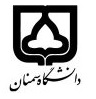 (کاربرگ طرح درس)                   تاریخ بهروز رسانی:               دانشکده     روان شناسی و علوم تربیتی                                                نیمسال اول/دوم سال تحصیلی دوم بودجهبندی درسمقطع: کارشناسی□  کارشناسی ارشد□  دکتری□مقطع: کارشناسی□  کارشناسی ارشد□  دکتری□مقطع: کارشناسی□  کارشناسی ارشد□  دکتری□تعداد واحد: 2 نظری 1  عملی 1 تعداد واحد: 2 نظری 1  عملی 1 فارسی: مبانی نرم افزار و سیستم عامل فارسی: مبانی نرم افزار و سیستم عامل نام درسپیشنیازها و همنیازها:پیشنیازها و همنیازها:پیشنیازها و همنیازها:پیشنیازها و همنیازها:پیشنیازها و همنیازها:لاتین: Introduction to Software and Operating Systemلاتین: Introduction to Software and Operating Systemنام درسشماره تلفن اتاق: 02333623300  داخلی 106 شماره تلفن اتاق: 02333623300  داخلی 106 شماره تلفن اتاق: 02333623300  داخلی 106 شماره تلفن اتاق: 02333623300  داخلی 106 مدرس/مدرسین: حسن محمودی توپکانلو   مدرس/مدرسین: حسن محمودی توپکانلو   مدرس/مدرسین: حسن محمودی توپکانلو   مدرس/مدرسین: حسن محمودی توپکانلو   منزلگاه اینترنتی: https://hmahmoudi.profile.semnan.ac.ir منزلگاه اینترنتی: https://hmahmoudi.profile.semnan.ac.ir منزلگاه اینترنتی: https://hmahmoudi.profile.semnan.ac.ir منزلگاه اینترنتی: https://hmahmoudi.profile.semnan.ac.ir Hmahmoudi@semnan.ac.ir	پست الکترونیکی: Hmahmoudi965@gmail.com Hmahmoudi@semnan.ac.ir	پست الکترونیکی: Hmahmoudi965@gmail.com Hmahmoudi@semnan.ac.ir	پست الکترونیکی: Hmahmoudi965@gmail.com Hmahmoudi@semnan.ac.ir	پست الکترونیکی: Hmahmoudi965@gmail.com برنامه تدریس در هفته و شماره کلاس: سه شنبه و چهارشنبه 10-12، دوشنبه 9-10 برنامه تدریس در هفته و شماره کلاس: سه شنبه و چهارشنبه 10-12، دوشنبه 9-10 برنامه تدریس در هفته و شماره کلاس: سه شنبه و چهارشنبه 10-12، دوشنبه 9-10 برنامه تدریس در هفته و شماره کلاس: سه شنبه و چهارشنبه 10-12، دوشنبه 9-10 برنامه تدریس در هفته و شماره کلاس: سه شنبه و چهارشنبه 10-12، دوشنبه 9-10 برنامه تدریس در هفته و شماره کلاس: سه شنبه و چهارشنبه 10-12، دوشنبه 9-10 برنامه تدریس در هفته و شماره کلاس: سه شنبه و چهارشنبه 10-12، دوشنبه 9-10 برنامه تدریس در هفته و شماره کلاس: سه شنبه و چهارشنبه 10-12، دوشنبه 9-10 اهداف درس: آشناساختن دانشجویان با اجزای مختلف رایانه، سیستم عامل و کار با برنامه های کاربردی رایانه اهداف درس: آشناساختن دانشجویان با اجزای مختلف رایانه، سیستم عامل و کار با برنامه های کاربردی رایانه اهداف درس: آشناساختن دانشجویان با اجزای مختلف رایانه، سیستم عامل و کار با برنامه های کاربردی رایانه اهداف درس: آشناساختن دانشجویان با اجزای مختلف رایانه، سیستم عامل و کار با برنامه های کاربردی رایانه اهداف درس: آشناساختن دانشجویان با اجزای مختلف رایانه، سیستم عامل و کار با برنامه های کاربردی رایانه اهداف درس: آشناساختن دانشجویان با اجزای مختلف رایانه، سیستم عامل و کار با برنامه های کاربردی رایانه اهداف درس: آشناساختن دانشجویان با اجزای مختلف رایانه، سیستم عامل و کار با برنامه های کاربردی رایانه اهداف درس: آشناساختن دانشجویان با اجزای مختلف رایانه، سیستم عامل و کار با برنامه های کاربردی رایانه امکانات آموزشی مورد نیاز: کارگاه رایانه امکانات آموزشی مورد نیاز: کارگاه رایانه امکانات آموزشی مورد نیاز: کارگاه رایانه امکانات آموزشی مورد نیاز: کارگاه رایانه امکانات آموزشی مورد نیاز: کارگاه رایانه امکانات آموزشی مورد نیاز: کارگاه رایانه امکانات آموزشی مورد نیاز: کارگاه رایانه امکانات آموزشی مورد نیاز: کارگاه رایانه امتحان پایانترمامتحان میانترمارزشیابی مستمر(کوئیز)ارزشیابی مستمر(کوئیز)فعالیتهای کلاسی و آموزشیفعالیتهای کلاسی و آموزشینحوه ارزشیابینحوه ارزشیابی5510101010درصد نمرهدرصد نمرهجعفربگلو، موسی؛ نانگیر، محمدرضا (1385). مبانی علوم رایانه. تهران: کتابدار. محسنی، محسن (1393). ساختار سیستم عامل. تهران: حریم دانش. فرزین، مهنا (1392). سیستم عامل. رشت: کادوسان. جزوه مبانی رایانه (ICDL1,2). فیلم ها و جزوه های آموزشی.جعفربگلو، موسی؛ نانگیر، محمدرضا (1385). مبانی علوم رایانه. تهران: کتابدار. محسنی، محسن (1393). ساختار سیستم عامل. تهران: حریم دانش. فرزین، مهنا (1392). سیستم عامل. رشت: کادوسان. جزوه مبانی رایانه (ICDL1,2). فیلم ها و جزوه های آموزشی.جعفربگلو، موسی؛ نانگیر، محمدرضا (1385). مبانی علوم رایانه. تهران: کتابدار. محسنی، محسن (1393). ساختار سیستم عامل. تهران: حریم دانش. فرزین، مهنا (1392). سیستم عامل. رشت: کادوسان. جزوه مبانی رایانه (ICDL1,2). فیلم ها و جزوه های آموزشی.جعفربگلو، موسی؛ نانگیر، محمدرضا (1385). مبانی علوم رایانه. تهران: کتابدار. محسنی، محسن (1393). ساختار سیستم عامل. تهران: حریم دانش. فرزین، مهنا (1392). سیستم عامل. رشت: کادوسان. جزوه مبانی رایانه (ICDL1,2). فیلم ها و جزوه های آموزشی.جعفربگلو، موسی؛ نانگیر، محمدرضا (1385). مبانی علوم رایانه. تهران: کتابدار. محسنی، محسن (1393). ساختار سیستم عامل. تهران: حریم دانش. فرزین، مهنا (1392). سیستم عامل. رشت: کادوسان. جزوه مبانی رایانه (ICDL1,2). فیلم ها و جزوه های آموزشی.جعفربگلو، موسی؛ نانگیر، محمدرضا (1385). مبانی علوم رایانه. تهران: کتابدار. محسنی، محسن (1393). ساختار سیستم عامل. تهران: حریم دانش. فرزین، مهنا (1392). سیستم عامل. رشت: کادوسان. جزوه مبانی رایانه (ICDL1,2). فیلم ها و جزوه های آموزشی.منابع و مآخذ درسمنابع و مآخذ درستوضیحاتمبحثشماره هفته آموزشیمعرفی درس، اهداف رفتاری و تکالیف  1نسل های مختلف رایانه 2سخت افزار3نسل های نرم افزار 4انواع کارکردهای نرم افزارها 5اصول و مفاهیم و مراحل طراحی نرم افزار 6سیستم عامل: مفهوم و تاریخجه 7انواع سیستم عامل 8سیستم عامل ویندوز9آشنایی و کار با بخش های مختلف ویندوز 10آشنایی و کار با بخش های مختلف ویندوز 11آشنایی و کار با بخش های مختلف ویندوز 12نحوه نصب ویندوز 13امنیت رایانه، امنیت اطلاعات 14مرور و جمع بندی 15مرور و جمع بندی 16